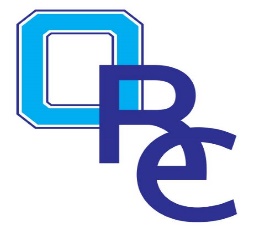 Volleyball Grades 5-6Practice Plan Six5 min.Warm up routine20  minPassing, Setting & Hitting drills & games5 min. Spot Serving drills 5 min. Competitive drills20 min. Team drills5 min.Stretch and cooldown (Question & answer time on today’s practice.)See video library on www.oregonrec.recdesk.com for coaching tips, skill building games & drillsLet the team know when the next practice will be scheduled and end in a team huddle. 